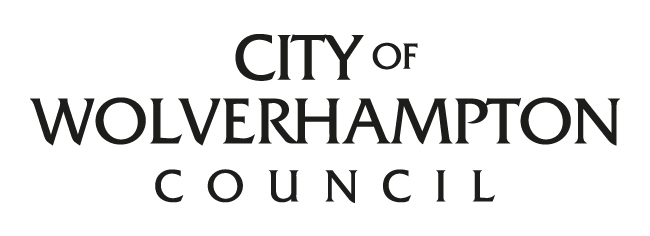 Job application form – ConfidentialGuidance on completing this form can be found on the last page.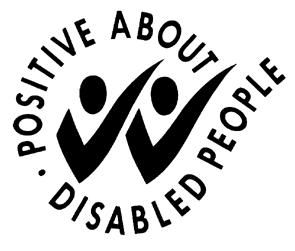 2. Personal details3. Education/qualifications – most recent first4. Present employment5. Past employment (paid or unpaid) – most recent first Include all previous employers 6. Relevant training courses attended – most recent first7. Experience8. Job share9. RelationshipsPlease note: Canvassing of members or officers of City of  directly or indirectly in connection with this post will disqualify your application.10. References – to be completed by ALL applicants including those applying internally Note: Referees should not be friends or relatives.11. Posts which involve driving12. DeclarationPlease complete this section from information on the job advert.Job title      Job reference      Service group      Closing date      1.	Guaranteed interview for people with 	disabilities1.	Guaranteed interview for people with 	disabilitiesPlease complete this section from information on the job advert.Job title      Job reference      Service group      Closing date      Do you consider yourself to be a disabled person?Yes  	NoPlease complete this section from information on the job advert.Job title      Job reference      Service group      Closing date      If yes, do you require any support or adjustments to enable you to take part in the selection process for this job?	Yes  	No	If yes, do you require any support or adjustments to enable you to take part in the selection process for this job?	Yes  	No	Please complete this section from information on the job advert.Job title      Job reference      Service group      Closing date      If yes, give details      If yes, give details      People with disabilities who meet the essential criteria will be guaranteed an interview – see the Information Booklet for Job Applicants for details.People with disabilities who meet the essential criteria will be guaranteed an interview – see the Information Booklet for Job Applicants for details.People with disabilities who meet the essential criteria will be guaranteed an interview – see the Information Booklet for Job Applicants for details.TitleMr  	Mrs  	Ms  	Miss  	Other      Mr  	Mrs  	Ms  	Miss  	Other      SurnameInitialAddressComplete if applicable:Home telephone number      Work telephone number      Mobile number      E-mail      PostcodeComplete if applicable:Home telephone number      Work telephone number      Mobile number      E-mail      School/college/ 
university/placementDates (month/year)Dates (month/year)Courses taken/ 
qualificationsGradeDate (month
/year)School/college/ 
university/placementFromToCourses taken/ 
qualificationsGradeDate (month
/year)Please continue on a separate sheet if necessary.Please continue on a separate sheet if necessary.Please continue on a separate sheet if necessary.Please continue on a separate sheet if necessary.Please continue on a separate sheet if necessary.Please continue on a separate sheet if necessary.Are you currently a member of any professional bodies?	Yes  	No  If yes, please state name of body:      Level of membership attained:      	Membership number:      Are you registered for CPD (Continuous Professional Development)? 	Yes  	No  Are you currently a member of any professional bodies?	Yes  	No  If yes, please state name of body:      Level of membership attained:      	Membership number:      Are you registered for CPD (Continuous Professional Development)? 	Yes  	No  Are you currently a member of any professional bodies?	Yes  	No  If yes, please state name of body:      Level of membership attained:      	Membership number:      Are you registered for CPD (Continuous Professional Development)? 	Yes  	No  Are you currently a member of any professional bodies?	Yes  	No  If yes, please state name of body:      Level of membership attained:      	Membership number:      Are you registered for CPD (Continuous Professional Development)? 	Yes  	No  Are you currently a member of any professional bodies?	Yes  	No  If yes, please state name of body:      Level of membership attained:      	Membership number:      Are you registered for CPD (Continuous Professional Development)? 	Yes  	No  Are you currently a member of any professional bodies?	Yes  	No  If yes, please state name of body:      Level of membership attained:      	Membership number:      Are you registered for CPD (Continuous Professional Development)? 	Yes  	No  Name and address of present employerJob title      Name and address of present employerGross salary/wage       Name and address of present employerDate of appointment      Name and address of present employerNotice required      Brief details of duties and responsibilitiesBrief details of duties and responsibilitiesEmployer’s name 
(and address if appropriate)Position heldDates (month/year)Dates (month/year)Employer’s name 
(and address if appropriate)Position heldFromTo  /      /      /      /      /      /      /      /      /      /      /      /    Please continue on a separate sheet if necessary.Please continue on a separate sheet if necessary.Please continue on a separate sheet if necessary.Please continue on a separate sheet if necessary.Organising bodyCourse detailsDates (month/year)Dates (month/year)Organising bodyCourse detailsFromTo  /      /      /      /      /      /      /      /    Please continue on a separate sheet if necessary.Please continue on a separate sheet if necessary.Please continue on a separate sheet if necessary.Please continue on a separate sheet if necessary.Please give reasons for making this application. See notes on the last page for guidance. Please continue on a separate sheet if necessary.Are you applying as a job sharer? (See the Information Booklet for Job Applicants for further information)Yes  	No  Are you related to any elected member or employee of the council?Yes  	No  	If yes, please state who      (i) Present/most recent employer(ii) Previous employerIf no employment history, use teacher or similar.Name      Job title      Address      Name      Job title      Address      Postcode      Telephone number      E-mail       Status/relationship to you      Postcode      Telephone number      E-mail       Status/relationship to you      Please tick this box if you would prefer us not to contact this referee prior to interview: Please tick this box if you would prefer us not to contact this referee prior to interview: Have you a full current driving licence? Yes   	No   Answer only if relevant to mobility requirements of the post/job, or if car allowance applicable.If LGV/PCV, state category      Note: Complete this section only if completing the form by hand. If completing the form electronically you will be asked to sign the form if selected for interview. I certify that to the best of my knowledge the information I have given is correct (providing false information or deliberately omitting relevant information will make the candidate liable to dismissal or disciplinary action if appointed). Signature		Date 	Note: Complete this section only if completing the form by hand. If completing the form electronically you will be asked to sign the form if selected for interview. I certify that to the best of my knowledge the information I have given is correct (providing false information or deliberately omitting relevant information will make the candidate liable to dismissal or disciplinary action if appointed). Signature		Date 	Internal applicants only13. If you are applying for secondment, you must ensure that this section has been signed by, or on behalf of, your Director. If completing the form electronically you should either: (a) send a print-out of this page with your Director’s signature to the human resources team specified on the job advert, or (b) ensure that your Director e-mails the human resources team specified on the job advert with the wording below.I acknowledge your application for secondment and undertake to release you on the terms agreed if successful.Signature (Director/Line Manager)		Date 	Internal applicants only13. If you are applying for secondment, you must ensure that this section has been signed by, or on behalf of, your Director. If completing the form electronically you should either: (a) send a print-out of this page with your Director’s signature to the human resources team specified on the job advert, or (b) ensure that your Director e-mails the human resources team specified on the job advert with the wording below.I acknowledge your application for secondment and undertake to release you on the terms agreed if successful.Signature (Director/Line Manager)		Date 	Please complete this section from information on the job advert.Please complete this section from information on the job advert.Please complete this section from information on the job advert.Please complete this section from information on the job advert.Please complete this section from information on the job advert.Please complete this section from information on the job advert.Please complete this section from information on the job advert.Please complete this section from information on the job advert.Please complete this section from information on the job advert.Please complete this section from information on the job advert.Please complete this section from information on the job advert.Job title      Job title      Job title      Job title      Job title      Job title      Job title      Job title      Job title      Job title      Job title      Job reference      Job reference      Job reference      Job reference      Job reference      Job reference      Job reference      Job reference      Job reference      Job reference      Job reference      Service group      Service group      Service group      Service group      Service group      Service group      Service group      Service group      Service group      Service group      Service group      Closing date      Closing date      Closing date      Closing date      Closing date      Closing date      Closing date      Closing date      Closing date      Closing date      Closing date      Recruitment monitoring formThis section forms an integral part of the application form and must be completed in full and accurately.This form is confidential and will not be seen by the selection panel. The information provided on this tear-off slip will be used by the council only to monitor the effectiveness of its equal opportunities and recruitment policies, and will be used only as part of aggregated statistics.Please complete the following boxes as appropriate (use black pen if completing the form by hand).Recruitment monitoring formThis section forms an integral part of the application form and must be completed in full and accurately.This form is confidential and will not be seen by the selection panel. The information provided on this tear-off slip will be used by the council only to monitor the effectiveness of its equal opportunities and recruitment policies, and will be used only as part of aggregated statistics.Please complete the following boxes as appropriate (use black pen if completing the form by hand).Recruitment monitoring formThis section forms an integral part of the application form and must be completed in full and accurately.This form is confidential and will not be seen by the selection panel. The information provided on this tear-off slip will be used by the council only to monitor the effectiveness of its equal opportunities and recruitment policies, and will be used only as part of aggregated statistics.Please complete the following boxes as appropriate (use black pen if completing the form by hand).Recruitment monitoring formThis section forms an integral part of the application form and must be completed in full and accurately.This form is confidential and will not be seen by the selection panel. The information provided on this tear-off slip will be used by the council only to monitor the effectiveness of its equal opportunities and recruitment policies, and will be used only as part of aggregated statistics.Please complete the following boxes as appropriate (use black pen if completing the form by hand).Recruitment monitoring formThis section forms an integral part of the application form and must be completed in full and accurately.This form is confidential and will not be seen by the selection panel. The information provided on this tear-off slip will be used by the council only to monitor the effectiveness of its equal opportunities and recruitment policies, and will be used only as part of aggregated statistics.Please complete the following boxes as appropriate (use black pen if completing the form by hand).Recruitment monitoring formThis section forms an integral part of the application form and must be completed in full and accurately.This form is confidential and will not be seen by the selection panel. The information provided on this tear-off slip will be used by the council only to monitor the effectiveness of its equal opportunities and recruitment policies, and will be used only as part of aggregated statistics.Please complete the following boxes as appropriate (use black pen if completing the form by hand).Recruitment monitoring formThis section forms an integral part of the application form and must be completed in full and accurately.This form is confidential and will not be seen by the selection panel. The information provided on this tear-off slip will be used by the council only to monitor the effectiveness of its equal opportunities and recruitment policies, and will be used only as part of aggregated statistics.Please complete the following boxes as appropriate (use black pen if completing the form by hand).Recruitment monitoring formThis section forms an integral part of the application form and must be completed in full and accurately.This form is confidential and will not be seen by the selection panel. The information provided on this tear-off slip will be used by the council only to monitor the effectiveness of its equal opportunities and recruitment policies, and will be used only as part of aggregated statistics.Please complete the following boxes as appropriate (use black pen if completing the form by hand).Recruitment monitoring formThis section forms an integral part of the application form and must be completed in full and accurately.This form is confidential and will not be seen by the selection panel. The information provided on this tear-off slip will be used by the council only to monitor the effectiveness of its equal opportunities and recruitment policies, and will be used only as part of aggregated statistics.Please complete the following boxes as appropriate (use black pen if completing the form by hand).Recruitment monitoring formThis section forms an integral part of the application form and must be completed in full and accurately.This form is confidential and will not be seen by the selection panel. The information provided on this tear-off slip will be used by the council only to monitor the effectiveness of its equal opportunities and recruitment policies, and will be used only as part of aggregated statistics.Please complete the following boxes as appropriate (use black pen if completing the form by hand).Recruitment monitoring formThis section forms an integral part of the application form and must be completed in full and accurately.This form is confidential and will not be seen by the selection panel. The information provided on this tear-off slip will be used by the council only to monitor the effectiveness of its equal opportunities and recruitment policies, and will be used only as part of aggregated statistics.Please complete the following boxes as appropriate (use black pen if completing the form by hand).Recruitment monitoring formThis section forms an integral part of the application form and must be completed in full and accurately.This form is confidential and will not be seen by the selection panel. The information provided on this tear-off slip will be used by the council only to monitor the effectiveness of its equal opportunities and recruitment policies, and will be used only as part of aggregated statistics.Please complete the following boxes as appropriate (use black pen if completing the form by hand).Recruitment monitoring formThis section forms an integral part of the application form and must be completed in full and accurately.This form is confidential and will not be seen by the selection panel. The information provided on this tear-off slip will be used by the council only to monitor the effectiveness of its equal opportunities and recruitment policies, and will be used only as part of aggregated statistics.Please complete the following boxes as appropriate (use black pen if completing the form by hand).Recruitment monitoring formThis section forms an integral part of the application form and must be completed in full and accurately.This form is confidential and will not be seen by the selection panel. The information provided on this tear-off slip will be used by the council only to monitor the effectiveness of its equal opportunities and recruitment policies, and will be used only as part of aggregated statistics.Please complete the following boxes as appropriate (use black pen if completing the form by hand).SexSexSexDisability Do you consider yourself to be a disabled person?Disability Do you consider yourself to be a disabled person?Disability Do you consider yourself to be a disabled person?Disability Do you consider yourself to be a disabled person?Disability Do you consider yourself to be a disabled person?Disability Do you consider yourself to be a disabled person?Disability Do you consider yourself to be a disabled person?Disability Do you consider yourself to be a disabled person?Disability Do you consider yourself to be a disabled person?Disability Do you consider yourself to be a disabled person?Disability Do you consider yourself to be a disabled person?Female Male Disability Do you consider yourself to be a disabled person?Disability Do you consider yourself to be a disabled person?Disability Do you consider yourself to be a disabled person?Disability Do you consider yourself to be a disabled person?Disability Do you consider yourself to be a disabled person?Disability Do you consider yourself to be a disabled person?Disability Do you consider yourself to be a disabled person?Disability Do you consider yourself to be a disabled person?Disability Do you consider yourself to be a disabled person?Disability Do you consider yourself to be a disabled person?Disability Do you consider yourself to be a disabled person?Yes Yes Yes Yes Yes No No No No No Ethnic groupTo which ethnic group would you say you belong?
Mark one box only please.WhiteBritish		01Irish		02Any other White background		09MixedWhite and Black Caribbean		10White and Black African		11White and Asian		12Any other Mixed background		19Asian or Asian BritishIndian		20Pakistani		21Bangladeshi		22Any other Asian background		29Black or Black BritishCaribbean		30African		31Any other Black background		39Chinese or Other ethnic groupChinese		40Any other ethnic group		49Ethnic groupTo which ethnic group would you say you belong?
Mark one box only please.WhiteBritish		01Irish		02Any other White background		09MixedWhite and Black Caribbean		10White and Black African		11White and Asian		12Any other Mixed background		19Asian or Asian BritishIndian		20Pakistani		21Bangladeshi		22Any other Asian background		29Black or Black BritishCaribbean		30African		31Any other Black background		39Chinese or Other ethnic groupChinese		40Any other ethnic group		49Ethnic groupTo which ethnic group would you say you belong?
Mark one box only please.WhiteBritish		01Irish		02Any other White background		09MixedWhite and Black Caribbean		10White and Black African		11White and Asian		12Any other Mixed background		19Asian or Asian BritishIndian		20Pakistani		21Bangladeshi		22Any other Asian background		29Black or Black BritishCaribbean		30African		31Any other Black background		39Chinese or Other ethnic groupChinese		40Any other ethnic group		49AgeAgeAgeAgeAgeAgeAgeAgeAgeAgeAgeEthnic groupTo which ethnic group would you say you belong?
Mark one box only please.WhiteBritish		01Irish		02Any other White background		09MixedWhite and Black Caribbean		10White and Black African		11White and Asian		12Any other Mixed background		19Asian or Asian BritishIndian		20Pakistani		21Bangladeshi		22Any other Asian background		29Black or Black BritishCaribbean		30African		31Any other Black background		39Chinese or Other ethnic groupChinese		40Any other ethnic group		49Ethnic groupTo which ethnic group would you say you belong?
Mark one box only please.WhiteBritish		01Irish		02Any other White background		09MixedWhite and Black Caribbean		10White and Black African		11White and Asian		12Any other Mixed background		19Asian or Asian BritishIndian		20Pakistani		21Bangladeshi		22Any other Asian background		29Black or Black BritishCaribbean		30African		31Any other Black background		39Chinese or Other ethnic groupChinese		40Any other ethnic group		49Ethnic groupTo which ethnic group would you say you belong?
Mark one box only please.WhiteBritish		01Irish		02Any other White background		09MixedWhite and Black Caribbean		10White and Black African		11White and Asian		12Any other Mixed background		19Asian or Asian BritishIndian		20Pakistani		21Bangladeshi		22Any other Asian background		29Black or Black BritishCaribbean		30African		31Any other Black background		39Chinese or Other ethnic groupChinese		40Any other ethnic group		49Please indicate the band in which your age falls.Please indicate the band in which your age falls.Please indicate the band in which your age falls.Please indicate the band in which your age falls.Please indicate the band in which your age falls.Please indicate the band in which your age falls.Please indicate the band in which your age falls.Please indicate the band in which your age falls.Please indicate the band in which your age falls.Please indicate the band in which your age falls.Please indicate the band in which your age falls.Ethnic groupTo which ethnic group would you say you belong?
Mark one box only please.WhiteBritish		01Irish		02Any other White background		09MixedWhite and Black Caribbean		10White and Black African		11White and Asian		12Any other Mixed background		19Asian or Asian BritishIndian		20Pakistani		21Bangladeshi		22Any other Asian background		29Black or Black BritishCaribbean		30African		31Any other Black background		39Chinese or Other ethnic groupChinese		40Any other ethnic group		49Ethnic groupTo which ethnic group would you say you belong?
Mark one box only please.WhiteBritish		01Irish		02Any other White background		09MixedWhite and Black Caribbean		10White and Black African		11White and Asian		12Any other Mixed background		19Asian or Asian BritishIndian		20Pakistani		21Bangladeshi		22Any other Asian background		29Black or Black BritishCaribbean		30African		31Any other Black background		39Chinese or Other ethnic groupChinese		40Any other ethnic group		49Ethnic groupTo which ethnic group would you say you belong?
Mark one box only please.WhiteBritish		01Irish		02Any other White background		09MixedWhite and Black Caribbean		10White and Black African		11White and Asian		12Any other Mixed background		19Asian or Asian BritishIndian		20Pakistani		21Bangladeshi		22Any other Asian background		29Black or Black BritishCaribbean		30African		31Any other Black background		39Chinese or Other ethnic groupChinese		40Any other ethnic group		49Under 25Under 25Under 25Under 25Under 25Ethnic groupTo which ethnic group would you say you belong?
Mark one box only please.WhiteBritish		01Irish		02Any other White background		09MixedWhite and Black Caribbean		10White and Black African		11White and Asian		12Any other Mixed background		19Asian or Asian BritishIndian		20Pakistani		21Bangladeshi		22Any other Asian background		29Black or Black BritishCaribbean		30African		31Any other Black background		39Chinese or Other ethnic groupChinese		40Any other ethnic group		49Ethnic groupTo which ethnic group would you say you belong?
Mark one box only please.WhiteBritish		01Irish		02Any other White background		09MixedWhite and Black Caribbean		10White and Black African		11White and Asian		12Any other Mixed background		19Asian or Asian BritishIndian		20Pakistani		21Bangladeshi		22Any other Asian background		29Black or Black BritishCaribbean		30African		31Any other Black background		39Chinese or Other ethnic groupChinese		40Any other ethnic group		49Ethnic groupTo which ethnic group would you say you belong?
Mark one box only please.WhiteBritish		01Irish		02Any other White background		09MixedWhite and Black Caribbean		10White and Black African		11White and Asian		12Any other Mixed background		19Asian or Asian BritishIndian		20Pakistani		21Bangladeshi		22Any other Asian background		29Black or Black BritishCaribbean		30African		31Any other Black background		39Chinese or Other ethnic groupChinese		40Any other ethnic group		4925 - 3425 - 3425 - 3425 - 3425 - 34Ethnic groupTo which ethnic group would you say you belong?
Mark one box only please.WhiteBritish		01Irish		02Any other White background		09MixedWhite and Black Caribbean		10White and Black African		11White and Asian		12Any other Mixed background		19Asian or Asian BritishIndian		20Pakistani		21Bangladeshi		22Any other Asian background		29Black or Black BritishCaribbean		30African		31Any other Black background		39Chinese or Other ethnic groupChinese		40Any other ethnic group		49Ethnic groupTo which ethnic group would you say you belong?
Mark one box only please.WhiteBritish		01Irish		02Any other White background		09MixedWhite and Black Caribbean		10White and Black African		11White and Asian		12Any other Mixed background		19Asian or Asian BritishIndian		20Pakistani		21Bangladeshi		22Any other Asian background		29Black or Black BritishCaribbean		30African		31Any other Black background		39Chinese or Other ethnic groupChinese		40Any other ethnic group		49Ethnic groupTo which ethnic group would you say you belong?
Mark one box only please.WhiteBritish		01Irish		02Any other White background		09MixedWhite and Black Caribbean		10White and Black African		11White and Asian		12Any other Mixed background		19Asian or Asian BritishIndian		20Pakistani		21Bangladeshi		22Any other Asian background		29Black or Black BritishCaribbean		30African		31Any other Black background		39Chinese or Other ethnic groupChinese		40Any other ethnic group		4935 - 4935 - 4935 - 4935 - 4935 - 49Ethnic groupTo which ethnic group would you say you belong?
Mark one box only please.WhiteBritish		01Irish		02Any other White background		09MixedWhite and Black Caribbean		10White and Black African		11White and Asian		12Any other Mixed background		19Asian or Asian BritishIndian		20Pakistani		21Bangladeshi		22Any other Asian background		29Black or Black BritishCaribbean		30African		31Any other Black background		39Chinese or Other ethnic groupChinese		40Any other ethnic group		49Ethnic groupTo which ethnic group would you say you belong?
Mark one box only please.WhiteBritish		01Irish		02Any other White background		09MixedWhite and Black Caribbean		10White and Black African		11White and Asian		12Any other Mixed background		19Asian or Asian BritishIndian		20Pakistani		21Bangladeshi		22Any other Asian background		29Black or Black BritishCaribbean		30African		31Any other Black background		39Chinese or Other ethnic groupChinese		40Any other ethnic group		49Ethnic groupTo which ethnic group would you say you belong?
Mark one box only please.WhiteBritish		01Irish		02Any other White background		09MixedWhite and Black Caribbean		10White and Black African		11White and Asian		12Any other Mixed background		19Asian or Asian BritishIndian		20Pakistani		21Bangladeshi		22Any other Asian background		29Black or Black BritishCaribbean		30African		31Any other Black background		39Chinese or Other ethnic groupChinese		40Any other ethnic group		4950 - 6550 - 6550 - 6550 - 6550 - 65Ethnic groupTo which ethnic group would you say you belong?
Mark one box only please.WhiteBritish		01Irish		02Any other White background		09MixedWhite and Black Caribbean		10White and Black African		11White and Asian		12Any other Mixed background		19Asian or Asian BritishIndian		20Pakistani		21Bangladeshi		22Any other Asian background		29Black or Black BritishCaribbean		30African		31Any other Black background		39Chinese or Other ethnic groupChinese		40Any other ethnic group		49Ethnic groupTo which ethnic group would you say you belong?
Mark one box only please.WhiteBritish		01Irish		02Any other White background		09MixedWhite and Black Caribbean		10White and Black African		11White and Asian		12Any other Mixed background		19Asian or Asian BritishIndian		20Pakistani		21Bangladeshi		22Any other Asian background		29Black or Black BritishCaribbean		30African		31Any other Black background		39Chinese or Other ethnic groupChinese		40Any other ethnic group		49Ethnic groupTo which ethnic group would you say you belong?
Mark one box only please.WhiteBritish		01Irish		02Any other White background		09MixedWhite and Black Caribbean		10White and Black African		11White and Asian		12Any other Mixed background		19Asian or Asian BritishIndian		20Pakistani		21Bangladeshi		22Any other Asian background		29Black or Black BritishCaribbean		30African		31Any other Black background		39Chinese or Other ethnic groupChinese		40Any other ethnic group		49Over 65Over 65Over 65Over 65Over 65Ethnic groupTo which ethnic group would you say you belong?
Mark one box only please.WhiteBritish		01Irish		02Any other White background		09MixedWhite and Black Caribbean		10White and Black African		11White and Asian		12Any other Mixed background		19Asian or Asian BritishIndian		20Pakistani		21Bangladeshi		22Any other Asian background		29Black or Black BritishCaribbean		30African		31Any other Black background		39Chinese or Other ethnic groupChinese		40Any other ethnic group		49Ethnic groupTo which ethnic group would you say you belong?
Mark one box only please.WhiteBritish		01Irish		02Any other White background		09MixedWhite and Black Caribbean		10White and Black African		11White and Asian		12Any other Mixed background		19Asian or Asian BritishIndian		20Pakistani		21Bangladeshi		22Any other Asian background		29Black or Black BritishCaribbean		30African		31Any other Black background		39Chinese or Other ethnic groupChinese		40Any other ethnic group		49Ethnic groupTo which ethnic group would you say you belong?
Mark one box only please.WhiteBritish		01Irish		02Any other White background		09MixedWhite and Black Caribbean		10White and Black African		11White and Asian		12Any other Mixed background		19Asian or Asian BritishIndian		20Pakistani		21Bangladeshi		22Any other Asian background		29Black or Black BritishCaribbean		30African		31Any other Black background		39Chinese or Other ethnic groupChinese		40Any other ethnic group		49PostcodePostcodePostcodePostcodePostcodePostcodePostcodePostcodePostcodePostcodePostcodeEthnic groupTo which ethnic group would you say you belong?
Mark one box only please.WhiteBritish		01Irish		02Any other White background		09MixedWhite and Black Caribbean		10White and Black African		11White and Asian		12Any other Mixed background		19Asian or Asian BritishIndian		20Pakistani		21Bangladeshi		22Any other Asian background		29Black or Black BritishCaribbean		30African		31Any other Black background		39Chinese or Other ethnic groupChinese		40Any other ethnic group		49Ethnic groupTo which ethnic group would you say you belong?
Mark one box only please.WhiteBritish		01Irish		02Any other White background		09MixedWhite and Black Caribbean		10White and Black African		11White and Asian		12Any other Mixed background		19Asian or Asian BritishIndian		20Pakistani		21Bangladeshi		22Any other Asian background		29Black or Black BritishCaribbean		30African		31Any other Black background		39Chinese or Other ethnic groupChinese		40Any other ethnic group		49Ethnic groupTo which ethnic group would you say you belong?
Mark one box only please.WhiteBritish		01Irish		02Any other White background		09MixedWhite and Black Caribbean		10White and Black African		11White and Asian		12Any other Mixed background		19Asian or Asian BritishIndian		20Pakistani		21Bangladeshi		22Any other Asian background		29Black or Black BritishCaribbean		30African		31Any other Black background		39Chinese or Other ethnic groupChinese		40Any other ethnic group		49Ethnic groupTo which ethnic group would you say you belong?
Mark one box only please.WhiteBritish		01Irish		02Any other White background		09MixedWhite and Black Caribbean		10White and Black African		11White and Asian		12Any other Mixed background		19Asian or Asian BritishIndian		20Pakistani		21Bangladeshi		22Any other Asian background		29Black or Black BritishCaribbean		30African		31Any other Black background		39Chinese or Other ethnic groupChinese		40Any other ethnic group		49Ethnic groupTo which ethnic group would you say you belong?
Mark one box only please.WhiteBritish		01Irish		02Any other White background		09MixedWhite and Black Caribbean		10White and Black African		11White and Asian		12Any other Mixed background		19Asian or Asian BritishIndian		20Pakistani		21Bangladeshi		22Any other Asian background		29Black or Black BritishCaribbean		30African		31Any other Black background		39Chinese or Other ethnic groupChinese		40Any other ethnic group		49Ethnic groupTo which ethnic group would you say you belong?
Mark one box only please.WhiteBritish		01Irish		02Any other White background		09MixedWhite and Black Caribbean		10White and Black African		11White and Asian		12Any other Mixed background		19Asian or Asian BritishIndian		20Pakistani		21Bangladeshi		22Any other Asian background		29Black or Black BritishCaribbean		30African		31Any other Black background		39Chinese or Other ethnic groupChinese		40Any other ethnic group		49Vacancy (mark only one)Vacancy (mark only one)Vacancy (mark only one)Vacancy (mark only one)Vacancy (mark only one)Vacancy (mark only one)Vacancy (mark only one)Vacancy (mark only one)Vacancy (mark only one)Vacancy (mark only one)Vacancy (mark only one)Ethnic groupTo which ethnic group would you say you belong?
Mark one box only please.WhiteBritish		01Irish		02Any other White background		09MixedWhite and Black Caribbean		10White and Black African		11White and Asian		12Any other Mixed background		19Asian or Asian BritishIndian		20Pakistani		21Bangladeshi		22Any other Asian background		29Black or Black BritishCaribbean		30African		31Any other Black background		39Chinese or Other ethnic groupChinese		40Any other ethnic group		49Ethnic groupTo which ethnic group would you say you belong?
Mark one box only please.WhiteBritish		01Irish		02Any other White background		09MixedWhite and Black Caribbean		10White and Black African		11White and Asian		12Any other Mixed background		19Asian or Asian BritishIndian		20Pakistani		21Bangladeshi		22Any other Asian background		29Black or Black BritishCaribbean		30African		31Any other Black background		39Chinese or Other ethnic groupChinese		40Any other ethnic group		49Ethnic groupTo which ethnic group would you say you belong?
Mark one box only please.WhiteBritish		01Irish		02Any other White background		09MixedWhite and Black Caribbean		10White and Black African		11White and Asian		12Any other Mixed background		19Asian or Asian BritishIndian		20Pakistani		21Bangladeshi		22Any other Asian background		29Black or Black BritishCaribbean		30African		31Any other Black background		39Chinese or Other ethnic groupChinese		40Any other ethnic group		49I became aware of this vacancy through: I became aware of this vacancy through: I became aware of this vacancy through: I became aware of this vacancy through: I became aware of this vacancy through: I became aware of this vacancy through: I became aware of this vacancy through: I became aware of this vacancy through: I became aware of this vacancy through: I became aware of this vacancy through: I became aware of this vacancy through: Ethnic groupTo which ethnic group would you say you belong?
Mark one box only please.WhiteBritish		01Irish		02Any other White background		09MixedWhite and Black Caribbean		10White and Black African		11White and Asian		12Any other Mixed background		19Asian or Asian BritishIndian		20Pakistani		21Bangladeshi		22Any other Asian background		29Black or Black BritishCaribbean		30African		31Any other Black background		39Chinese or Other ethnic groupChinese		40Any other ethnic group		49Ethnic groupTo which ethnic group would you say you belong?
Mark one box only please.WhiteBritish		01Irish		02Any other White background		09MixedWhite and Black Caribbean		10White and Black African		11White and Asian		12Any other Mixed background		19Asian or Asian BritishIndian		20Pakistani		21Bangladeshi		22Any other Asian background		29Black or Black BritishCaribbean		30African		31Any other Black background		39Chinese or Other ethnic groupChinese		40Any other ethnic group		49Ethnic groupTo which ethnic group would you say you belong?
Mark one box only please.WhiteBritish		01Irish		02Any other White background		09MixedWhite and Black Caribbean		10White and Black African		11White and Asian		12Any other Mixed background		19Asian or Asian BritishIndian		20Pakistani		21Bangladeshi		22Any other Asian background		29Black or Black BritishCaribbean		30African		31Any other Black background		39Chinese or Other ethnic groupChinese		40Any other ethnic group		49Birmingham Evening MailBirmingham Evening MailBirmingham Evening MailBirmingham Evening MailBirmingham Evening MailBirmingham Evening MailBirmingham Evening MailBirmingham Evening MailBirmingham Evening MailBirmingham Evening MailEthnic groupTo which ethnic group would you say you belong?
Mark one box only please.WhiteBritish		01Irish		02Any other White background		09MixedWhite and Black Caribbean		10White and Black African		11White and Asian		12Any other Mixed background		19Asian or Asian BritishIndian		20Pakistani		21Bangladeshi		22Any other Asian background		29Black or Black BritishCaribbean		30African		31Any other Black background		39Chinese or Other ethnic groupChinese		40Any other ethnic group		49Ethnic groupTo which ethnic group would you say you belong?
Mark one box only please.WhiteBritish		01Irish		02Any other White background		09MixedWhite and Black Caribbean		10White and Black African		11White and Asian		12Any other Mixed background		19Asian or Asian BritishIndian		20Pakistani		21Bangladeshi		22Any other Asian background		29Black or Black BritishCaribbean		30African		31Any other Black background		39Chinese or Other ethnic groupChinese		40Any other ethnic group		49Ethnic groupTo which ethnic group would you say you belong?
Mark one box only please.WhiteBritish		01Irish		02Any other White background		09MixedWhite and Black Caribbean		10White and Black African		11White and Asian		12Any other Mixed background		19Asian or Asian BritishIndian		20Pakistani		21Bangladeshi		22Any other Asian background		29Black or Black BritishCaribbean		30African		31Any other Black background		39Chinese or Other ethnic groupChinese		40Any other ethnic group		49Community CareCommunity CareCommunity CareCommunity CareCommunity CareCommunity CareCommunity CareCommunity CareCommunity CareCommunity CareEthnic groupTo which ethnic group would you say you belong?
Mark one box only please.WhiteBritish		01Irish		02Any other White background		09MixedWhite and Black Caribbean		10White and Black African		11White and Asian		12Any other Mixed background		19Asian or Asian BritishIndian		20Pakistani		21Bangladeshi		22Any other Asian background		29Black or Black BritishCaribbean		30African		31Any other Black background		39Chinese or Other ethnic groupChinese		40Any other ethnic group		49Ethnic groupTo which ethnic group would you say you belong?
Mark one box only please.WhiteBritish		01Irish		02Any other White background		09MixedWhite and Black Caribbean		10White and Black African		11White and Asian		12Any other Mixed background		19Asian or Asian BritishIndian		20Pakistani		21Bangladeshi		22Any other Asian background		29Black or Black BritishCaribbean		30African		31Any other Black background		39Chinese or Other ethnic groupChinese		40Any other ethnic group		49Ethnic groupTo which ethnic group would you say you belong?
Mark one box only please.WhiteBritish		01Irish		02Any other White background		09MixedWhite and Black Caribbean		10White and Black African		11White and Asian		12Any other Mixed background		19Asian or Asian BritishIndian		20Pakistani		21Bangladeshi		22Any other Asian background		29Black or Black BritishCaribbean		30African		31Any other Black background		39Chinese or Other ethnic groupChinese		40Any other ethnic group		49Express & StarExpress & StarExpress & StarExpress & StarExpress & StarExpress & StarExpress & StarExpress & StarExpress & StarExpress & StarEthnic groupTo which ethnic group would you say you belong?
Mark one box only please.WhiteBritish		01Irish		02Any other White background		09MixedWhite and Black Caribbean		10White and Black African		11White and Asian		12Any other Mixed background		19Asian or Asian BritishIndian		20Pakistani		21Bangladeshi		22Any other Asian background		29Black or Black BritishCaribbean		30African		31Any other Black background		39Chinese or Other ethnic groupChinese		40Any other ethnic group		49Ethnic groupTo which ethnic group would you say you belong?
Mark one box only please.WhiteBritish		01Irish		02Any other White background		09MixedWhite and Black Caribbean		10White and Black African		11White and Asian		12Any other Mixed background		19Asian or Asian BritishIndian		20Pakistani		21Bangladeshi		22Any other Asian background		29Black or Black BritishCaribbean		30African		31Any other Black background		39Chinese or Other ethnic groupChinese		40Any other ethnic group		49Ethnic groupTo which ethnic group would you say you belong?
Mark one box only please.WhiteBritish		01Irish		02Any other White background		09MixedWhite and Black Caribbean		10White and Black African		11White and Asian		12Any other Mixed background		19Asian or Asian BritishIndian		20Pakistani		21Bangladeshi		22Any other Asian background		29Black or Black BritishCaribbean		30African		31Any other Black background		39Chinese or Other ethnic groupChinese		40Any other ethnic group		49Job CentreJob CentreJob CentreJob CentreJob CentreJob CentreJob CentreJob CentreJob CentreJob CentreEthnic groupTo which ethnic group would you say you belong?
Mark one box only please.WhiteBritish		01Irish		02Any other White background		09MixedWhite and Black Caribbean		10White and Black African		11White and Asian		12Any other Mixed background		19Asian or Asian BritishIndian		20Pakistani		21Bangladeshi		22Any other Asian background		29Black or Black BritishCaribbean		30African		31Any other Black background		39Chinese or Other ethnic groupChinese		40Any other ethnic group		49Ethnic groupTo which ethnic group would you say you belong?
Mark one box only please.WhiteBritish		01Irish		02Any other White background		09MixedWhite and Black Caribbean		10White and Black African		11White and Asian		12Any other Mixed background		19Asian or Asian BritishIndian		20Pakistani		21Bangladeshi		22Any other Asian background		29Black or Black BritishCaribbean		30African		31Any other Black background		39Chinese or Other ethnic groupChinese		40Any other ethnic group		49Ethnic groupTo which ethnic group would you say you belong?
Mark one box only please.WhiteBritish		01Irish		02Any other White background		09MixedWhite and Black Caribbean		10White and Black African		11White and Asian		12Any other Mixed background		19Asian or Asian BritishIndian		20Pakistani		21Bangladeshi		22Any other Asian background		29Black or Black BritishCaribbean		30African		31Any other Black background		39Chinese or Other ethnic groupChinese		40Any other ethnic group		49Job BulletinJob BulletinJob BulletinJob BulletinJob BulletinJob BulletinJob BulletinJob BulletinJob BulletinJob BulletinEthnic groupTo which ethnic group would you say you belong?
Mark one box only please.WhiteBritish		01Irish		02Any other White background		09MixedWhite and Black Caribbean		10White and Black African		11White and Asian		12Any other Mixed background		19Asian or Asian BritishIndian		20Pakistani		21Bangladeshi		22Any other Asian background		29Black or Black BritishCaribbean		30African		31Any other Black background		39Chinese or Other ethnic groupChinese		40Any other ethnic group		49Ethnic groupTo which ethnic group would you say you belong?
Mark one box only please.WhiteBritish		01Irish		02Any other White background		09MixedWhite and Black Caribbean		10White and Black African		11White and Asian		12Any other Mixed background		19Asian or Asian BritishIndian		20Pakistani		21Bangladeshi		22Any other Asian background		29Black or Black BritishCaribbean		30African		31Any other Black background		39Chinese or Other ethnic groupChinese		40Any other ethnic group		49Ethnic groupTo which ethnic group would you say you belong?
Mark one box only please.WhiteBritish		01Irish		02Any other White background		09MixedWhite and Black Caribbean		10White and Black African		11White and Asian		12Any other Mixed background		19Asian or Asian BritishIndian		20Pakistani		21Bangladeshi		22Any other Asian background		29Black or Black BritishCaribbean		30African		31Any other Black background		39Chinese or Other ethnic groupChinese		40Any other ethnic group		49Other specialist publication*Other specialist publication*Other specialist publication*Other specialist publication*Other specialist publication*Other specialist publication*Other specialist publication*Other specialist publication*Other specialist publication*Other specialist publication*Ethnic groupTo which ethnic group would you say you belong?
Mark one box only please.WhiteBritish		01Irish		02Any other White background		09MixedWhite and Black Caribbean		10White and Black African		11White and Asian		12Any other Mixed background		19Asian or Asian BritishIndian		20Pakistani		21Bangladeshi		22Any other Asian background		29Black or Black BritishCaribbean		30African		31Any other Black background		39Chinese or Other ethnic groupChinese		40Any other ethnic group		49Ethnic groupTo which ethnic group would you say you belong?
Mark one box only please.WhiteBritish		01Irish		02Any other White background		09MixedWhite and Black Caribbean		10White and Black African		11White and Asian		12Any other Mixed background		19Asian or Asian BritishIndian		20Pakistani		21Bangladeshi		22Any other Asian background		29Black or Black BritishCaribbean		30African		31Any other Black background		39Chinese or Other ethnic groupChinese		40Any other ethnic group		49Ethnic groupTo which ethnic group would you say you belong?
Mark one box only please.WhiteBritish		01Irish		02Any other White background		09MixedWhite and Black Caribbean		10White and Black African		11White and Asian		12Any other Mixed background		19Asian or Asian BritishIndian		20Pakistani		21Bangladeshi		22Any other Asian background		29Black or Black BritishCaribbean		30African		31Any other Black background		39Chinese or Other ethnic groupChinese		40Any other ethnic group		49Recruitment fairRecruitment fairRecruitment fairRecruitment fairRecruitment fairRecruitment fairRecruitment fairRecruitment fairRecruitment fairRecruitment fairEthnic groupTo which ethnic group would you say you belong?
Mark one box only please.WhiteBritish		01Irish		02Any other White background		09MixedWhite and Black Caribbean		10White and Black African		11White and Asian		12Any other Mixed background		19Asian or Asian BritishIndian		20Pakistani		21Bangladeshi		22Any other Asian background		29Black or Black BritishCaribbean		30African		31Any other Black background		39Chinese or Other ethnic groupChinese		40Any other ethnic group		49Ethnic groupTo which ethnic group would you say you belong?
Mark one box only please.WhiteBritish		01Irish		02Any other White background		09MixedWhite and Black Caribbean		10White and Black African		11White and Asian		12Any other Mixed background		19Asian or Asian BritishIndian		20Pakistani		21Bangladeshi		22Any other Asian background		29Black or Black BritishCaribbean		30African		31Any other Black background		39Chinese or Other ethnic groupChinese		40Any other ethnic group		49Ethnic groupTo which ethnic group would you say you belong?
Mark one box only please.WhiteBritish		01Irish		02Any other White background		09MixedWhite and Black Caribbean		10White and Black African		11White and Asian		12Any other Mixed background		19Asian or Asian BritishIndian		20Pakistani		21Bangladeshi		22Any other Asian background		29Black or Black BritishCaribbean		30African		31Any other Black background		39Chinese or Other ethnic groupChinese		40Any other ethnic group		49The GuardianThe GuardianThe GuardianThe GuardianThe GuardianThe GuardianThe GuardianThe GuardianThe GuardianThe GuardianEthnic groupTo which ethnic group would you say you belong?
Mark one box only please.WhiteBritish		01Irish		02Any other White background		09MixedWhite and Black Caribbean		10White and Black African		11White and Asian		12Any other Mixed background		19Asian or Asian BritishIndian		20Pakistani		21Bangladeshi		22Any other Asian background		29Black or Black BritishCaribbean		30African		31Any other Black background		39Chinese or Other ethnic groupChinese		40Any other ethnic group		49Ethnic groupTo which ethnic group would you say you belong?
Mark one box only please.WhiteBritish		01Irish		02Any other White background		09MixedWhite and Black Caribbean		10White and Black African		11White and Asian		12Any other Mixed background		19Asian or Asian BritishIndian		20Pakistani		21Bangladeshi		22Any other Asian background		29Black or Black BritishCaribbean		30African		31Any other Black background		39Chinese or Other ethnic groupChinese		40Any other ethnic group		49Ethnic groupTo which ethnic group would you say you belong?
Mark one box only please.WhiteBritish		01Irish		02Any other White background		09MixedWhite and Black Caribbean		10White and Black African		11White and Asian		12Any other Mixed background		19Asian or Asian BritishIndian		20Pakistani		21Bangladeshi		22Any other Asian background		29Black or Black BritishCaribbean		30African		31Any other Black background		39Chinese or Other ethnic groupChinese		40Any other ethnic group		49Times Educational SupplementTimes Educational SupplementTimes Educational SupplementTimes Educational SupplementTimes Educational SupplementTimes Educational SupplementTimes Educational SupplementTimes Educational SupplementTimes Educational SupplementTimes Educational SupplementEthnic groupTo which ethnic group would you say you belong?
Mark one box only please.WhiteBritish		01Irish		02Any other White background		09MixedWhite and Black Caribbean		10White and Black African		11White and Asian		12Any other Mixed background		19Asian or Asian BritishIndian		20Pakistani		21Bangladeshi		22Any other Asian background		29Black or Black BritishCaribbean		30African		31Any other Black background		39Chinese or Other ethnic groupChinese		40Any other ethnic group		49Ethnic groupTo which ethnic group would you say you belong?
Mark one box only please.WhiteBritish		01Irish		02Any other White background		09MixedWhite and Black Caribbean		10White and Black African		11White and Asian		12Any other Mixed background		19Asian or Asian BritishIndian		20Pakistani		21Bangladeshi		22Any other Asian background		29Black or Black BritishCaribbean		30African		31Any other Black background		39Chinese or Other ethnic groupChinese		40Any other ethnic group		49Ethnic groupTo which ethnic group would you say you belong?
Mark one box only please.WhiteBritish		01Irish		02Any other White background		09MixedWhite and Black Caribbean		10White and Black African		11White and Asian		12Any other Mixed background		19Asian or Asian BritishIndian		20Pakistani		21Bangladeshi		22Any other Asian background		29Black or Black BritishCaribbean		30African		31Any other Black background		39Chinese or Other ethnic groupChinese		40Any other ethnic group		49Website (council)Website (council)Website (council)Website (council)Website (council)Website (council)Website (council)Website (council)Website (council)Website (council)Ethnic groupTo which ethnic group would you say you belong?
Mark one box only please.WhiteBritish		01Irish		02Any other White background		09MixedWhite and Black Caribbean		10White and Black African		11White and Asian		12Any other Mixed background		19Asian or Asian BritishIndian		20Pakistani		21Bangladeshi		22Any other Asian background		29Black or Black BritishCaribbean		30African		31Any other Black background		39Chinese or Other ethnic groupChinese		40Any other ethnic group		49Ethnic groupTo which ethnic group would you say you belong?
Mark one box only please.WhiteBritish		01Irish		02Any other White background		09MixedWhite and Black Caribbean		10White and Black African		11White and Asian		12Any other Mixed background		19Asian or Asian BritishIndian		20Pakistani		21Bangladeshi		22Any other Asian background		29Black or Black BritishCaribbean		30African		31Any other Black background		39Chinese or Other ethnic groupChinese		40Any other ethnic group		49Ethnic groupTo which ethnic group would you say you belong?
Mark one box only please.WhiteBritish		01Irish		02Any other White background		09MixedWhite and Black Caribbean		10White and Black African		11White and Asian		12Any other Mixed background		19Asian or Asian BritishIndian		20Pakistani		21Bangladeshi		22Any other Asian background		29Black or Black BritishCaribbean		30African		31Any other Black background		39Chinese or Other ethnic groupChinese		40Any other ethnic group		49Website (other)*Website (other)*Website (other)*Website (other)*Website (other)*Website (other)*Website (other)*Website (other)*Website (other)*Website (other)*Ethnic groupTo which ethnic group would you say you belong?
Mark one box only please.WhiteBritish		01Irish		02Any other White background		09MixedWhite and Black Caribbean		10White and Black African		11White and Asian		12Any other Mixed background		19Asian or Asian BritishIndian		20Pakistani		21Bangladeshi		22Any other Asian background		29Black or Black BritishCaribbean		30African		31Any other Black background		39Chinese or Other ethnic groupChinese		40Any other ethnic group		49Ethnic groupTo which ethnic group would you say you belong?
Mark one box only please.WhiteBritish		01Irish		02Any other White background		09MixedWhite and Black Caribbean		10White and Black African		11White and Asian		12Any other Mixed background		19Asian or Asian BritishIndian		20Pakistani		21Bangladeshi		22Any other Asian background		29Black or Black BritishCaribbean		30African		31Any other Black background		39Chinese or Other ethnic groupChinese		40Any other ethnic group		49Ethnic groupTo which ethnic group would you say you belong?
Mark one box only please.WhiteBritish		01Irish		02Any other White background		09MixedWhite and Black Caribbean		10White and Black African		11White and Asian		12Any other Mixed background		19Asian or Asian BritishIndian		20Pakistani		21Bangladeshi		22Any other Asian background		29Black or Black BritishCaribbean		30African		31Any other Black background		39Chinese or Other ethnic groupChinese		40Any other ethnic group		49* Please specify publication / website:* Please specify publication / website:* Please specify publication / website:* Please specify publication / website:* Please specify publication / website:* Please specify publication / website:* Please specify publication / website:* Please specify publication / website:* Please specify publication / website:* Please specify publication / website:* Please specify publication / website:For office use onlyShortlisted 	AppointedFor office use onlyShortlisted 	AppointedFor office use onlyShortlisted 	AppointedPresent employment situationAre you currently employed by City of Wolverhampton Council?Present employment situationAre you currently employed by City of Wolverhampton Council?Present employment situationAre you currently employed by City of Wolverhampton Council?Present employment situationAre you currently employed by City of Wolverhampton Council?Present employment situationAre you currently employed by City of Wolverhampton Council?Present employment situationAre you currently employed by City of Wolverhampton Council?Present employment situationAre you currently employed by City of Wolverhampton Council?Present employment situationAre you currently employed by City of Wolverhampton Council?Present employment situationAre you currently employed by City of Wolverhampton Council?Present employment situationAre you currently employed by City of Wolverhampton Council?Present employment situationAre you currently employed by City of Wolverhampton Council?For office use onlyShortlisted 	AppointedFor office use onlyShortlisted 	AppointedFor office use onlyShortlisted 	AppointedYes Yes Yes Yes Yes No No No No No Completing your application formComplete the application form (use black ink if completing the form by hand). Alternative formats, such as CVs or taped applications, are acceptable if you have a disability which prevents you from completing the standard application form.The recruitment monitoring must be completed in full.Add your initial and surname to any additional sheets.Return your completed application form and recruitment monitoring form by e-mail or post to the address shown on the job advert by the stated closing date.Tips for completing section 7 – ExperienceThe decision to select you for interview will be based on how closely you meet the essential criteria shown on the personnel specification. Use this as a guide to what skills and experience you need to have. These may have been gained from: paid work, voluntary or leisure activities, work in the home, training and education. If you feel you meet any of the desirable criteria, highlight these too.You might find it helpful to do a rough draft first.Try to organise your answer into clear, concise points to demonstrate that you have the skills we are looking for.Accurate spelling, punctuation and grammar help to make a good impression.Highlight your transferable skills. The tasks that you have performed in the past may not be exactly the same as those in the job for which you are applying, but the skills you use to carry out the tasks are likely to be the same.Recruitment monitoring formThe information you provide on the recruitment monitoring form is confidential and will not be seen by the selection panel or play any part in the selection decision. It will be used as part of aggregated statistics for monitoring purposes only, in order to measure the effectiveness of the council's equal opportunities and recruitment policies.We look forward to receiving your application.Rehabilitation of Offenders Act 1974Certain posts, particularly those that involve working with children or other vulnerable groups, will be subject to a criminal record check from the Criminal Records Bureau before the appointment is confirmed. This will include details of cautions, reprimands, final warnings and convictions, including 'spent convictions' under the terms of the Rehabilitation of Offenders Act 1974 (Exceptions) (Amendment) Order 2001.If the post for which you are applying requires such a disclosure this will be indicated on the supporting information that you have received with this form. Any disclosure will be required only if you are selected as the most suitable applicant for the post. The council also reserves the right to contact previous employers of the successful candidate prior to appointment to confirm employment history.Data Protection Act 1998City of Wolverhampton Council will use the information provided on this form to process your job application.  Information will remain confidential and is protected by the provisions of the Data Protection Act 1998. The Act gives you the right to see a copy of the information held about you on application to the council's Data Protection Adviser.City of Wolverhampton Council may contact you in the near future for the purpose of completing a questionnaire with a view to improving the recruitment process. Please mark the following box if you do not agree to your data being used for this purpose: The council's Data Protection Adviser can be contacted on (01902) 554498 or via e-mail at data.protection@wolverhampton.gov.uk. Further information relating to the Data Protection Act 1998 can be found on the Information Commissioner's Office website at www.ico.gov.uk 